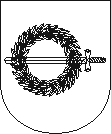 KLAIPĖDOS RAJONO SAVIVALDYBĖS TARYBASPRENDIMASDĖL KLAIPĖDOS RAJONO SAVIVALDYBĖS TARYBOS 2019 M. RUGPJŪČIO 29 D. SPRENDIMO NR. T11-281 „DĖL VIEŠAME AUKCIONE PARDUODAMO KLAIPĖDOS RAJONO SAVIVALDYBĖS NEKILNOJAMOJO TURTO IR KITŲ NEKILNOJAMŲJŲ DAIKTŲ SĄRAŠO TVIRTINIMO“ PAKEITIMO2020 m. birželio 25 d. Nr. T11-239
GargždaiKlaipėdos rajono savivaldybės taryba, vadovaudamasi Lietuvos Respublikos vietos savivaldos įstatymo 18 straipsnio 1 dalimi, atsižvelgdama į Klaipėdos rajono savivaldybės administracijos direktoriaus 2020 m gegužės 4 d. įsakymus Nr. AV – 890, Nr. AV – 892, Nr. AV - 893 „Dėl Klaipėdos rajono savivaldybės turto pripažinimo netinkamu (negalimu) naudoti“, n u s p r e n d ž i a:Pakeisti viešame aukcione parduodamo Klaipėdos rajono savivaldybės nekilnojamojo turto ir kitų nekilnojamųjų daiktų sąrašą, patvirtintą Klaipėdos rajono savivaldybės tarybos 2019 m. rugpjūčio 29 d. sprendimu Nr. T11-281 „Dėl viešame aukcione parduodamo Klaipėdos rajono savivaldybės nekilnojamojo turto ir kitų nekilnojamųjų daiktų sąrašo tvirtinimo“:1. Papildyti 13 eilute:2. Papildyti 14 eilute:3. Papildyti 15 eilute:Šis sprendimas per vieną mėnesį nuo jo įteikimo ar pranešimo suinteresuotai šaliai apie viešojo administravimo subjekto veiksmus (atsisakymą atlikti veiksmus) dienos gali būti skundžiamas Lietuvos administracinių ginčų komisijos Klaipėdos apygardos skyriui (Herkaus Manto g. 37, LT-92236, Klaipėda) arba Regionų apygardos administracinio teismo Klaipėdos rūmams (Galinio Pylimo g. 9, LT-91230 Klaipėda) Lietuvos Respublikos administracinių bylų teisenos įstatymo nustatyta tvarka. Savivaldybės meras				                  Bronius MarkauskasEilės Nr.AdresasPavadinimasĮsigijimo vertė  €13Kuršelių g. 23-3, Vytaučių k., Kretingalės sen. Butas/patalpa - butas, unikalus Nr. 4400-0096-1800:47051942,56Eilės Nr.AdresasPavadinimasĮsigijimo vertė  €14Kuršelių g. 23-5, Vytaučių k., Kretingalės sen.Butas/patalpa - butas, unikalus Nr. 4400-0096-2009:4706777,23Eilės Nr.AdresasPavadinimasĮsigijimo vertė  €15Kuršelių g. 23-6, Vytaučių k., Kretingalės sen.Butas/patalpa - butas, unikalus Nr. 4400-0096-2674:47161148,44